Hoofdstuk 1: De verantwoordelijkheid van een leerkracht binnen het onderwijsDoelstellingenMaatschappelijke en eigen verwachtingen t.a.v. het beroep van de leerkracht in eigen woorden kunnen formuleren en toelichten. (kennen)Het begrip deontologie in eigen woorden kunnen uitleggen en de betekenis kunnen toepassen op het onderwijzend personeel. (kennen)De kenmerken van de deontologie kunnen opsommen en a.d.h.v. voorbeelden kunnen verduidelijken. (kennen)Het beroepsgroepoverschrijdend karakter van de deontologie kunnen verduidelijken a.d.h.v. gelijkenissen en verschillen tussen diverse beroepsgroepen. De waardering voor het beroep van leerkracht in eigen woorden genuanceerd (positief en negatief) kunnen toelichten. Inleiding Er wordt van leerkrachten heel wat verwacht! We moeten niet enkel leerstof overbrengen, maar vervullen ook een opvoedende rol, vervullen heel wat administratieve taken, werken mee aan het schoolimago,  …Wat verwacht de maatschappij van een leerkracht? 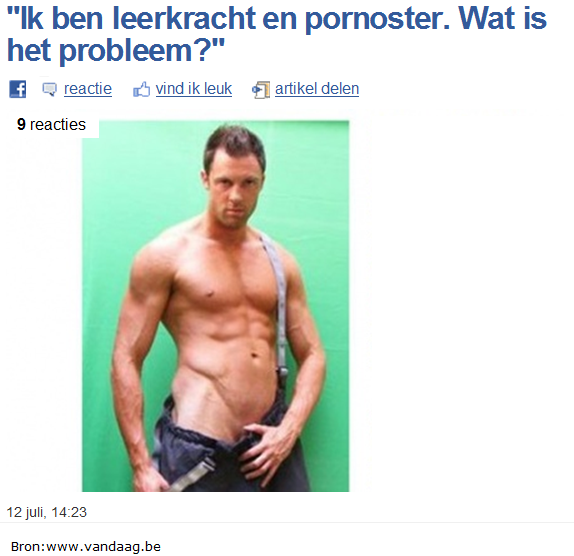 Heb je als leerkracht een voorbeeldfunctie of niet? Wanneer wel, wanneer niet? Wat kan en wat kan niet? Wanneer je spreekt met mensen in je omgeving, is al snel duidelijk dat iedereen duidelijke verwachtingen heeft over de rol van de leerkracht en dit naar aanleiding van een eigen ideaalbeeld dat ieder van ons hierover heeft. Dat ideaalbeeld is niet zomaar een vrije invulling maar is afgeleid van bepaalde ‘wetten’ binnen de school maar ook wetten die door de inrichtende macht, overheid, België en zelfs de wereld worden aangegeven en waaraan we ons als leerkracht moeten houden. Duidelijkheid omtrent hoe je als leerkracht deze voorbeeldfunctie dient in te vullen én welke grenzen er zijn, is er niet! Ook in het verloop van deze module zullen thema’s aan bod komen, waarbij geen rechtlijnig, eenduidig en voor altijd geldend antwoord op eender welke situatie te geven valt. Maar wanneer je je ogen en oren openzet, merk je wel dat dit gegeven, meer bepaald de verwachting dat de leerkracht een voorbeeldfunctie vervult, in de maatschappij zeker nog leeft! Het gaat hier niet over het gegeven of jij dit vanuit jouw standpunt eerlijk vindt, maar over wat er leeft in de huidige maatschappij en hoe jij hiermee omgaat. Deontologie en onderwijsdeontologieDeontologie heeft betrekking op gedrag en handelen van mensen binnen de uitoefening van een beroep. Dit gedrag en handelen is gebonden aan regels die eigen zijn aan de beroepsgroep en die expliciet (neergeschreven) of impliciet (niet neergeschreven maar algemeen gekend en aanvaard) worden opgelegd. Deontologisch handelen is handelen volgens die gedragscode. Een deontologie is dus: een interne gedragscodeeigen aan een specifieke beroepsgroepexpliciet of implicietEnkele voorbeelden: Van een prins of iemand van het koningshuis verwachten we geen uitspattingen of extravagante gedragingen. Ook is nergens enige tekst terug te vinden over wat wel of niet hoort in het gedrag van deze mensen (het protocol schrijft enkel voor hoe iemand anders zich tegenover hen dient te gedragen). Dus verschijnt het in de krant wanneer prins Laurent in slaap valt tijdens het officiële défilé , want dit hoort toch niet?  Of wel? De morele, lichamelijke, geestelijke en seksuele integriteit van kinderen dient geëerbiedigd te worden (Verdrag inzake de Rechten van het Kind). Wanneer deze rechten worden geschonden zijn we, terecht, verontwaardigd. Maar wanneer het gaat om een groep geestelijken die bovendien deze schending ‘binnenshuis’ wil berechten om geen ruchtbaarheid hieraan te geven, ter bescherming van de waardigheid van het ambt, steigert de hele maatschappij. Wanneer een mannelijke leerkracht besluit over te gaan tot een geslachtsverandering en voortaan als vrouw voor de klas wil staan, voelen de hoofden van de onderwijskoepels zich genoodzaakt zich hierover uit te spreken ten overstaan van iedereen, via de media, met de oproep de keuze van deze leerkracht te respecteren gezien deze los staat van de onderwijskwaliteiten van de persoon in kwestie. Onderwijsdeontologie heeft betrekking op het personeel tewerkgesteld binnen het onderwijs en omschrijft hun rechten en plichten toepasbaar in het werkveld. Deze deontologie geldtniet enkel voor leerkrachten maar ook voor de directeur, CLB, … 2. Theoretische omkaderingHet woord 'deontologie’ komt uit het Grieks, van de termen “deon” (=plicht) en “logos” (=rede) en betekent ‘plichtenleer’. Algemeen beschouwd wordt met deontologie dus bedoeld: de leer van wat moet gedaan worden, een plichtenleer. In de ruime betekenis verwijst het begrip deontologie naar de discipline die handelt over de te vervullen plichten en de daarbij horende rechten en dit in bepaalde omstandigheden; in feite dus naar de rechten en plichten van het individu t.o.v. zichzelf en t.o.v. anderen. Het begrip is echter geëvolueerd en betekent in de engere zin: de leer van de rechten en plichten bij het uitoefenen van een beroep en/of bij het verrichten van taken en handelingen die beroepshalve dienen te gebeuren. Het is in deze betekenis dat wij het begrip verder in de cursus zullen hanteren. Net omdat de deontologie rechtstreeks verband houdt met een bepaald beroep of een functie en de specifieke uitoefening ervan, is zij verschillend van beroep tot beroep en van functie tot functie. Veel ervan kan gemeenschappelijk zijn, overeenkomsten vertonen, maar elk beroep heeft uiteindelijk voor een (groot) deel zijn eigen plichten en rechten. Een oud en algemeen bekend voorbeeld is de deontologie voor de geneesheer. Zo bestaat er echter eveneens een deontologie voor de verpleegkundige, de maatschappelijk werker, de psycholoog, de ingenieur, de architect, maar ook voor de loodgieter, de garagist … en de leerkracht. Elk beroep en elke functie heeft dus zijn eigen deontologie die al dan niet expliciet (uitgeschreven) is. Bij een uitgeschreven deontologie spreekt men dan ook over een beroepscode. Deze herinnert je als individuele werker aan de houding die van je verwacht wordt en aan de waarden waarop het beroep gericht is. Het is geen naslagwerk voor moeilijke situaties, wel wijst het je op de kern van het beroep. Beroepswaarden staan tussen die van de samenleving en die van de persoon. Het is niet omdat de deontologie niet is uitgeschreven dat ze niet bestaat!Hoewel reeds eerder is aangehaald dat vele beroepsgroepen grote overeenkomsten vertonen in hun deontologische code, zijn er ook tegenstellingen mogelijk. Voorbeeld: De soldaat heeft als taak vijanden uit te schakelen, terwijl de ambulancier daarentegen, zoals de geneesheer, als taak heeft zoveel mogelijk mensenlevens te redden. Deontologie is dus een discipline, een interne gedragscode, die de beroepsgroep zichzelf heeft opgelegd om een goede uitoefening van het beroep te waarborgen. De keuze van het beroep impliceert dat men de deontologische regels aanvaardt. Het niet naleven ervan kan leiden tot een tuchtrechtelijke en in bepaalde gevallen zelfs tot een strafrechtelijke maatregel (zie verder). Kijk voor meer informatie zeker ook op onderstaande website: Deontologie van onderwijzend personeelhttp://uitgeverij.larcier.com/revues/12131_5_40663/deontologie-tuchtrecht-d-t.html3. Waardering van de leerkrachtWerken in het onderwijs: er zijn heel wat vooroordelen over, maar er zijn zeker ook voor- en nadelen aan verbonden. We staan eerst even stil bij de vooroordelen én voor- en nadelen van het leerkracht zijn in Vlaanderen. Meer informatie over bovenstaand topic vind je in het artikel “Prik voor de buurman” (http://www.klasse.be/archief/prik-voor-de-buurman/ )Daarnaast stellen we ons de vraag: “Wordt het beroep van leraar voldoende gewaardeerd?” We leven steeds meer en meer in een individualistische consumptiemaatschappij en dit heeft niet alleen een effect op de relatie leerkracht-leerling, maar ook op de waardering t.a.v. de leerkracht. Nogal wat leerkrachten percipiëren een onevenwicht tussen de toenemende maatschappelijke verwachtingen ten aanzien van het onderwijs en de waardering die daar tegenover staat. Onderzoek van Aelterman (2002) naar de professionaliteit en de maatschappelijke waardering van leerkrachten basis- en secundair onderwijs leert dat dit gevoel onterecht is. Immers, bij de meeste Vlamingen roept de leerkracht een positief beeld op. De resultaten van een bevraging bij de volwassen Vlaamse bevolking (van 18 tot 70 jaar; er waren 982 respondenten) tonen aan dat de Vlaamse bevolking blijk geeft van een grote appreciatie voor (hun) leraren. Zowel de eigen schoolbeleving als de tevredenheid over de leraren van hun kinderen tonen dit aan. Wel is de tevredenheid en de waardering voor de leraren in het kleuter- en lager onderwijs iets groter dan voor de leraren in het secundair onderwijs. Onderstaande figuur geeft dit aan. Figuur 1: Percentage respondenten dat aangeeft waardering te hebben voor de meeste tot alle leraren, onderscheiden naar onderwijsniveau en onderwijsvorm 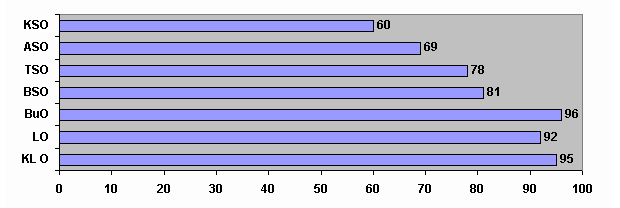 De respondenten geven ook aan dat ze inzien dat het leraarschap een veeleisend beroep is, een beroep dat de voorbije decennia sterk veranderd is. Ruim 80% van de bevraagden geeft aan dat de opvoedende taak van de leraar groter is geworden, vooral omdat de samenleving ingewikkelder is geworden, maar ook omdat ouders minder tijd hebben voor hun kinderen. Ruim de helft van de bevraagden meent dat het de taak is van de leraar om in te spelen op wat in de maatschappij aan opvoeding ontbreekt, wat niet impliceert dat de vakdeskundigheid van leraren (vooral dan in het secundair onderwijs) als minder belangrijk wordt beschouwd of dat de leraar de opvoedingstaak van de ouders moet overnemen. 92% van de ondervraagden meent immers dat school en ouders elkaar het best kunnen aanvullen in de opvoeding van de kinderen. Wat de aantrekkelijkheid van het beroep betreft, wordt door de brede opinie aangegeven dat de aangename kanten (de vakantieregeling, de combineerbaarheid van het beroep met het familiaal leven en de pensioenregeling) de onaangename kanten van het beroep (een eerder laag loon, te weinig promotiemogelijkheden en de onmogelijkheid om de eigen arbeidstijd in te richten), compenseren.Ondanks dit positieve verhaal willen we wijzen op een aantal knelpunten. Ook al geven de resultaten van dit onderzoek aan dat de publieke opinie in Vlaanderen in het algemeen vrij veel waardering heeft voor leraren, valt op dat diezelfde Vlamingen menen dat de samenleving als geheel het eigen individueel respect voor leraren veel minder deelt. Er is dus een tegenstelling tussen de persoonlijke waardering die men heeft voor leraren en de perceptie van die waardering door de samenleving. Door dit verschil in perceptie wordt de negatieve beeldvorming over het beroep eigenlijk op een kunstmatige manier in stand gehouden. Vervolgens merkt men op dat de tevredenheid afneemt naarmate het onderwijsniveau stijgt, m.a.w. de bevolking is minder tevreden over het secundair dan over het basisonderwijs. Volgens de respondenten schieten leraren ook tekort op het vlak van ondersteuning van leerlingen met leermoeilijkheden. De onderzoeksresultaten geven ook aan dat er een relatieve onbekendheid is m.b.t. datgene wat leraren effectief doen. Ongeveer de helft van de respondenten heeft ofwel geen idee over de arbeidstijd van leraren of meent dat de meeste leraren (vooral in het secundair onderwijs) minder dan 38 uur per week werken. Er wordt  door de respondenten ook meer aandacht gevraagd voor een accurate en positieve berichtgeving in de media over het onderwijs. Tot slot benadrukt men dat de resultaten van het onderzoek aangeven dat de leraar zelf ook een grote verantwoordelijkheid heeft in de wijze waarop de brede samenleving zich een beeld vormt over het beroep van leraar. De tevredenheid over het onderwijs, het welbevinden van de leerlingen, het opnemen van de rol als opvoeder, het zijn allemaal aspecten die de leraar door de wijze waarop hij met zijn leerlingen omgaat, direct kan beïnvloeden of realiseren (cf. de resultaten van het onderzoek naar het welbevinden van leerlingen secundair onderwijs, Engels, Aelterman e.a., 2000). Het verhogen van de betrokkenheid en de interesse van ouders is misschien niet meteen een gemakkelijke opgave, maar werkend vanuit een teamgeest kunnen hiervoor ook de nodige fundamenten worden gelegd op school. Last but not least moet gezegd worden dat de leraar meer fierheid over zijn beroep mag uitdragen. Het onderzoek geeft aan dat het helemaal niet slecht gesteld is met de waardering voor het beroep van leraar. Trouwens, zeer veel respondenten antwoorden positief op de vraag of ze hun zoon of dochter zouden aanraden om leraar te worden. De leraar kan dus best zelf de positieve aspecten van zijn beroep uitdragen! Enige steun door de media is daarbij wel een duwtje in de rug.Meer informatie vind je via https://biblio.ugent.be/publication/159232 In een meer recent onderzoek van Huyge, Siongers en Vangoidsenhoven (2009) worden deze resultaten ook bevestigd. Deze keer komen de resultaten echter niet vanuit een bevraging van de leerlingen en ouders, maar vanuit de leerkrachten zelf. In deze longitudinale studie werd het beroep van leraar vergeleken met andere beroepsgroepen. Een korte samenvatting:Leerkrachten zijn voornamelijk: hoogopgeleid, blank, van iets oudere leeftijd en vrouwelijk. Het uitoefenen van het lerarenberoep vereist een onderwijskwalificering van een hoger niveau, de vertegenwoordiging van hoger opgeleiden is dus niet vreemd te noemen. Daarnaast is er door een (korte) historische groei een vergrijzing in het lerarenkorps aan het optreden. De grootste groep van leerkrachten bevindt zich in de leeftijdscategorie tussen 45 en 60 jaar. Aangezien onderwijs een eerder zorgend imago heeft en de carrièremogelijkheden eerder een vlakke loopbaan voorspiegelen, kiezen voornamelijk vrouwen voor deze loopbaan. Daarnaast heeft het beroep in andere culturele achtergronden vaak een wat lager prestige, wat maakt dat allochtone jongeren minder snel deze keuze maken. Naast het gepercipieerde imago is ook de bezorgdheid over de eigen (veronderstelde) onkundigheid in de onderwijstaal een hindernis die allochtone jongeren moeilijk lijken te nemen. Leerkrachten zijn bij uitstek de rolmodellen om een actief, geëngageerd democratisch burgerschap uit te dragen aan de jongeren waar ze les aan geven. Ze zijn meer verdraagzaam, minder etnocentrisch, minder individualistisch ingesteld en minder Vlaams chauvinistisch dan andere beroepsgroepen. Ook deelname aan erediensten komt bij leraren vaker voor. Leerkrachten zijn in vergelijking met andere beroepsgroepen veel meer sociaal geëngageerd, nemen meer deel aan het verenigingsleven, stellen zich meer politiek kandidaat en doen vaker aan vrijwilligerswerk. Dit maatschappelijk engagement valt niet eenvoudig te verklaren als zouden leerkrachten hier meer tijd voor hebben, want  het aantal uren die ze besteden aan vrije tijd is niet hoger dan in andere beroepsgroepen. De invulling van die vrije tijd verschilt wel: ze gaan minder uit op café en kijken minder televisie, maar vertonen een grotere interesse in cultuur, kunst, muziek, … De motivatie bij leerkrachten om voor dit beroep te kiezen is voornamelijk een intrinsieke motivatie: het bijbrengen van kennis bij jongeren en de opvoedende taak zijn doorslaggevend. Extrinsieke motieven zoals de vakantieregeling, werktijden en werkzekerheid zijn van ondergeschikt belang. Leerkrachten bij wie in de loop van dit longitudinale onderzoek deze extrinsieke motivatie groter was, bleken sneller uit te stromen uit het onderwijs. Leerkrachten zijn over het algemeen tevreden over hun beroep, maar lijken in de publieke opinie meer ontevreden te zijn. Een verklaring hiervoor wordt gezocht in het feit dat leerkrachten een grote beroepsgroep vertegenwoordigen die bovendien ook erg mondig en taal- en penvaardig is en op die manier snel hun weg vinden naar lezersbrieven, opiniestukken en columns in de media. Het imago van klaagzangers is daarom niet onterecht en het benadrukken van het positieve imago van het lerarenberoep verdient daarom zeker de aandacht van de vertegenwoordigende belangenorganisaties. Samenvattend kunnen we dus wel stellen dat je met trots mag zeggen: ‘Ik word leerkracht’. 